О внесении изменений в решение Собрания депутатов Асхвинского сельского поселения от 18.03.2019 года № 44/4 «Об утверждении Порядка определения размера арендной платы, а также условий и сроков внесения арендной платы за земельные участки, находящиеся в муниципальной собственности Асхвинского сельского поселения Канашского района Чувашской Республики, предоставленные в аренду без торгов»         В соответствии с постановлением Кабинета Министров Чувашской Республики от 29.06.2021 года № 289 «О внесении изменений в постановление Кабинета Министров Чувашской Республики от 19.06.2006 года № 148», протестом Канашской межрайонной прокуратуры Чувашской Республики от 24.03.2022 №03-01, Собрание депутатов Асхвинского сельского поселения Канашского района Чувашской Республики решило:         1. Внести в решение Собрания депутатов Асхвинского сельского поселения Канашского района Чувашской Республики от 18.03.2019 № 44/4 «Об утверждении Порядка определения размера арендной платы, а также условий и сроков внесения арендной платы за земельные участки, находящиеся в муниципальной собственности Асхвинского сельского поселения Канашского района Чувашской Республики, предоставленные в аренду без торгов» (с изменениями от 19.07.2019 № 48/1) следующие изменения:в пункте 1.1:подпункт «б» изложить в следующей редакции: «в  соответствии со ставками арендной платы, Утвержденными Федеральной службой государственной регистрации, кадастра и картографии, в случаях, предусмотренных пунктом 1.3 настоящего Порядка; подпункт «в» изложить в следующей редакции: «в размере ставки земельного налога в случаях, предусмотренных пунктами 10, 12, 13, 14 настоящего Порядка.      2) в пункте 1.2:- в абзаце 2 подпункта «б» добавить: «эксплуатации гаражных боксов, при наличии зарегистрированного права собственности в отношении данного бокса».- в абзаце 2 подпункта «б» пункта 1.2 вышеуказанного Порядка исключить слова «дачного хозяйства».- абзац 3 подпункта «г» признать утратившим силу.      3) в пункте 1.3.:- абзац 1 изложить в следующей редакции: «В  соответствии со ставками арендной платы, утвержденными Федеральной службой государственной регистрации, кадастра и картографии в отношении земельных участков для размещения:      4) пункт 1.4 изложить в следующей редакции:«1.4. Ежегодный размер арендной платы за земельный участок, на котором расположены здания, сооружения, объекты незавершенного строительства, в случаях, не указанных в пунктах 1.2, 1.3, 10, 12, 13, 14 настоящего Порядка, определяется как частное, полученное в результате деления рыночной стоимости права аренды, рассчитанной за весь срок аренды земельного участка и определяемой в соответствии с законодательством Российской Федерации об оценочной деятельности, на общий срок договора аренды земельного участка.При предоставлении земельного участка в аренду государственному (муниципальному)   унитарному предприятию в случаях, не указанных в пунктах 1.2, 1.3, 10, 12, 13, 14 настоящего Порядка, при определении арендной платы за пользование земельным участком применяется корректирующий коэффициент к размеру арендной платы, равный 0,25.»;      5) в пункте 5 вышеуказанного Порядка слова «Министерством юстиции и имущественных отношений Чувашской Республики» заменить словами «Министерством экономического развития и имущественных отношений Чувашской Республики».     6)  пункт 9 признать утратившим силу.     7) пункт 10 изложить в следующей редакции: «Размер арендной платы за земельные участки, предоставленные для размещения вновь создаваемых в рамках реализации инвестиционных проектов производственных объектов, а также объектов непроизводственного (социального, культурного и спортивного) назначения, включенных в государственные программы Российской Федерации и государственные программы Чувашской Республики, экспериментальных инвестиционных проектов комплексного развития территории жилой застройки, устанавливается в размере ставки земельного налога за единицу площади такого земельного участка.Указанный размер арендной платы применяется для инвестиционных проектов,  реализуемых на территории Чувашской  Республики и прошедших отбор в Совете по  инвестиционной политике для оказания мер государственной поддержки.     8) Дополнить пунктами 13 и 14 следующего содержания:13. Размер арендной платы за земельные участки, находящиеся в муниципальной собственности Канашского района, предоставленные резидентам индустриальных (промышленных) парков, резидентам территорий опережающего социально-экономического развития, инвесторам масштабных инвестиционных проектов, являющимся собственниками зданий, сооружений, расположенных на земельных участках, находящихся на территориях индустриальных (промышленных) парков, территориях опережающего социально-экономического развития, реализации масштабных инвестиционных проектов, устанавливается в размере ставки земельного налога за единицу площади такого земельного участка».                                                                     14. Размер арендной платы за земельные участки, предоставленные инвесторам с целью реализации заключенного с ним специального инвестиционного контракта, устанавливается в размере ставки земельного налога за единицу площади такого земельного участка на срок действия специального инвестиционного контракта. 2. Настоящее решение вступает в силу с момента официального опубликования.Глава Асхвинского сельского поселения								                 В.В. ПавловЧĂВАШ РЕСПУБЛИКИ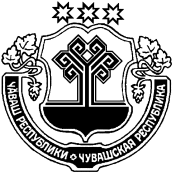 КАНАШ РАЙОНĚЧУВАШСКАЯ РЕСПУБЛИКА КАНАШСКИЙ РАЙОНАСХВА ЯЛ ПОСЕЛЕНИЙĚН ДЕПУТАТСЕН ПУХĂВĚ ЙЫШĂНУ20 çу 2022 ç. 26/1 №Вырăскас Пикших ялěСОБРАНИЕ ДЕПУТАТОВАСХВИНСКОГО СЕЛЬСКОГО ПОСЕЛЕНИЯРЕШЕНИЕ20 мая 2022 г.  № 26/1Деревня Большие Бикшихи